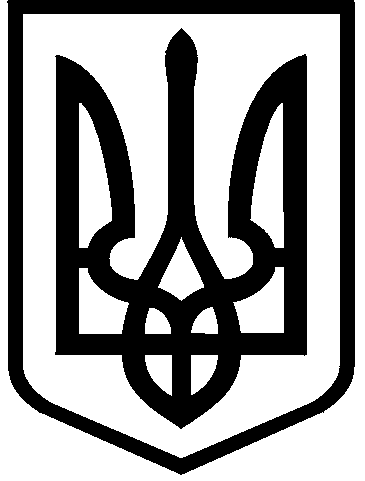 КИЇВСЬКА МІСЬКА РАДАII сесія  IX скликанняРІШЕННЯ____________№_______________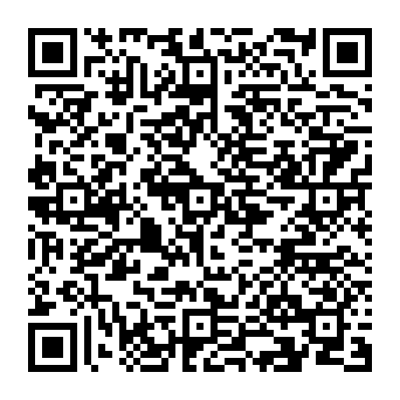 Відповідно до статей 9, 791, 83, 186 Земельного кодексу України, статті                 56 Закону України «Про землеустрій», пункту 34 частини першої статті                             26 Закону України «Про місцеве самоврядування в Україні», розглянувши технічну документацію із землеустрою щодо поділу та об’єднання земельних ділянок та клопотання ТОВАРИСТВА З ОБМЕЖЕНОЮ ВІДПОВІДАЛЬНІСТЮ «ФІНАНСОВІ ІНІЦІАТИВИ» від 30 серпня 2023 року, Київська міська радаВИРІШИЛА: Затвердити технічну документацію із землеустрою щодо поділу та об’єднання земельних ділянок КОМУНАЛЬНОЇ ВЛАСНОСТІ ТЕРИТОРІАЛЬНОЇ ГРОМАДИ МІСТА КИЄВА В ОСОБІ КИЇВСЬКОЇ МІСЬКОЇ РАДИ для будівництва житлових будинків з об’єктами соціальної інфраструктури на вул. Окіпної Раїси, 8-16 у Дніпровському районі м. Києва Кадастровий номер земельної ділянки 8000000000:63:013:0034 (категорія                земель – землі житлової та громадської забудови, код виду цільового призначення – 02.10), якою передбачено формування двох земельних ділянок, а саме:- площею 3,4177 га (кадастровий номер 8000000000:63:013:0024); - площею 0,1989 га (кадастровий номер 8000000000:63:013:0027), справа № 263130311.2.	 Контроль за виконанням цього рішення покласти на постійну комісію Київської міської ради з питань архітектури, містопланування та земельних відносин.ПОДАННЯ:ПОГОДЖЕНО:Постійна комісія Київської міської ради з питань житлово-комунального господарства та паливно-енергетичного комплексуГолова                                                                                Олександр БРОДСЬКИЙСекретар                                                                                   Тарас КРИВОРУЧКОПро затвердження технічної документації із землеустрою щодо поділу земельної ділянки (кадастровий номер 8000000000:63:013:0034) комунальної власності територіальної громади міста Києва для будівництва житлових будинків з об’єктами соціальної інфраструктури на вул. Окіпної Раїси, 8-16 у Дніпровському районі міста КиєваКиївський міський головаВіталій КЛИЧКОЗаступник голови Київської міської державної адміністраціїз питань здійснення самоврядних повноваженьПетро ОЛЕНИЧДиректор Департаменту земельних ресурсіввиконавчого органу Київської міської ради (Київської міської державної адміністрації)Валентина ПЕЛИХНачальник юридичного управлінняДепартаменту земельних ресурсіввиконавчого органу Київської міської ради(Київської міської державної адміністрації)Дмитро РАДЗІЄВСЬКИЙПостійна комісія Київської міської ради з питань архітектури, містопланування та земельних відносинГоловаМихайло ТЕРЕНТЬЄВСекретарЮрій ФЕДОРЕНКОНачальник управління правового забезпечення діяльності  Київської міської радиВалентина ПОЛОЖИШНИК